Tulipan hybrydowy solarny marki DarcoTwoje przewody kominowe potrzebują wsparcia w wentylacji? Jeżeli tak, to w takim wypadku rozwiązaniem może być tulipan hybrydowy solarny od Darco! Postaramy się wam przedstawić, czym jest i do czego służy!Co to jest tulipan hybrydowy solarnyWiecie, po co na szczytach kominów montuje się różnego rodzaju nasady? Jest to sprzęt służący do poprawienia działania instalacji wentylacji grawitacyjnej! Dobrze dobra nasada nie dość, że może poprawić stabilność ciągu kominowego, ale może także zmienić stały poziom wymiany powietrza w instalacji! A jeżeli chcecie takową nasadę, ale jeszcze lepszą, to warto zainteresować się takim sprzętem jak Tulipan hybrydowy solarny, dostępny w sklepie Centrowent!Czym charakteryzuje się tulipan hybrydowy solarny?Otóż jest w dalszym ciągu obrotowa nasada kominowa, która wykorzystuje się wiatru do wspomagania ciągu kominowego w przewodach wentylacyjnych. Jednak to, co wyróżnia tulipan hybrydowy solarny, to zamontowany na szczycie panel fotowoltaiczny oraz zamontowany silniczek elektryczny! Dzięki temu ta nasada może pracować także w słoneczne i bezwietrzne dni, gdyż panel wytwarza energię elektryczną która jest wykorzystywana przez silnik do napędu głowicy nasady. Do jej montażu nie są potrzebne żadne narzędzia, ani przewody elektryczne, wystarczy tylko ja zamontować bezpośrednio na kominie w kierunku słońca. Takie nasady najczęściej są montowane na wylotach kominowych wentylacji grawitacyjnej, a już szczególną popularnością cieszą się w budownictwie jedno i wielorodzinnym.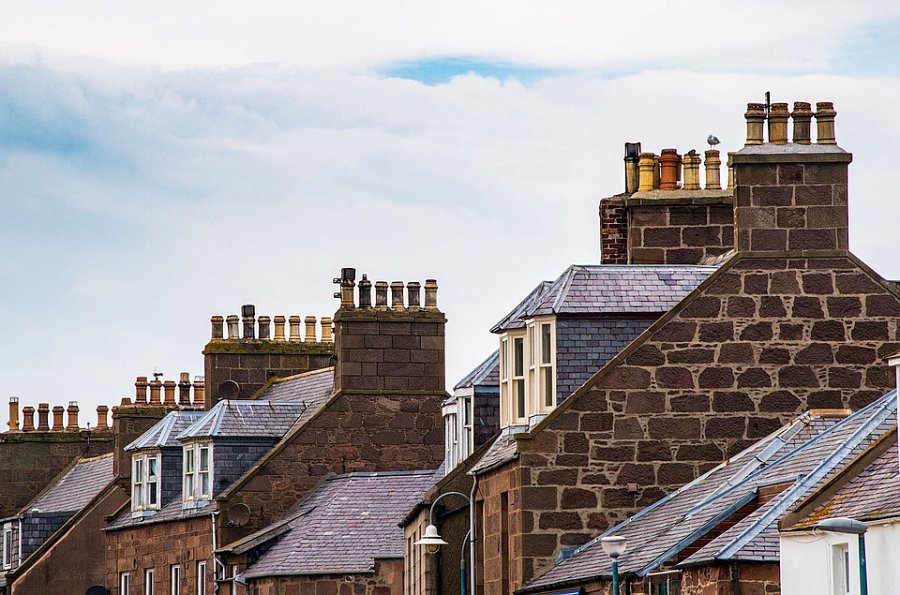 Gdzie znajdziesz taki sprzęt?Jeżeli ten temat Cię zainteresował i chciałbyś zakupić tulipan hybrydowy solarny do swojego domu, to wejdź na stronę Centrowent! Znajdziesz tam więcej informacji, oraz ciekawy asortyment z dobrymi cenami! Sprawdź sam na oficjalnej stronie Internetowej!